TASMANIAN INDUSTRIAL COMMISSIONIndustrial Relations Act  1984s23(1)  application for award  or variation of awardThe Minister administering the State Service Act 2000(T14465  of 2016)HEALTH  AND  HUMAN SERVICES (TASMANIAN STATE  SERVICE) AWARDPRESIDENT D J   BARCLAY                                                          HOBART, 23 December  2016Award variation  - family violence leave -  compassionate and   bereavement leave - parental leave- consent application - consent order issued - operative date 22  December 2016DECISION[1]  On  20  December   2016,  The  Minister  administering the  State  Service  Act  2000 (MASSA) lodged with  the Registrar, pursuant  to Section 23(1)  of the Industrial Relations Act 1984  (the  Act),  an application to  vary  the  Health  and  Human  Services  (Tasmanian State Service)  Award.[2]   At the hearing  in Hobart  on 22 December  2016, Ms J Fitton  appeared  on behalf  of the  MASSA with  Mr F Ogle  and  Ms A Farmer,  Mr T Lynch  appeared  on  behalf  of The Community and  Public  Sector  Union  (State   Public  Services  Federation   Tasmania)  Inc (CPSU) and  Mr R Moore  appeared  on  behalf  of  the  Health  Services  Union,  Tasmania Branch (HSU).[3]  Ms Fitton  sought  the following  variations to the Award:a.   Replace Part IX Leave  and   Holidays   with   Pay-  Clause  4  -   Bereavement Leave  -with   a  new  Clause  4  entitled  Compassionate and   Bereavement Leave;b.   Insert new  clause  -  Part IX-  Leave and  Holidays  with  Pay-  after  DefenceForce Leave clause 10- Family Violence leave clause to become clause 11;c.   Replace Part IX - Leave and Holidays  with Pay- Clause 2 - Insert new clause  -  Parental  Leave  -  amends  to  reflect   new  entitlements  for Maternity, Partner and Adoption leave;d.   Replace Part IX-  Leave and Holidays  with Pay Insert new clause 3 - PersonalLeave- remove  references to Family Violence Leave;e.   Replace  Part  II- Salaries  and  Related  Matters-   Clause  2-  Payment  ofSalary with  new clause entitled  Payment of Salary;f. 	Part II, Clause  6(h)(ii)- replace  the   existing  reference    to  'B4-R2-I' with the   new reference   of 'B4-R2-2'  (appears  2 x times);g.   Part II, Clause 6(h)(iii) - replace  the  existing  reference    to  'B4-R2-I' with the   new reference   of 'B4-R2-2'  (appears  1 x time);h.   Part II, Clause 6(i)(ii)- replace the  existing  reference   to 	'B4-R2-I' with the   new reference   of 'B4-R2-2'  (appears  2 x times).[4]  Ms Fitton  noted  that  the changes arose out of the negotiations relating  to the 2016 wage agreements.[5]  Essentially  the  clauses  introduce   Compassionate  Leave  as  part   of  Bereavement Leave entitlements expanding the  access of persons  to  leave  where  a significant  other has a life  threatening illness  or injury and for whom  the  employee  is providing care; a separate provision  for Family  Violence Leave; an increase in Parental Leave entitlements together  with ancillary  amendments to effect those variations.[6]  In  addition  a Payment  of Salary clause was varied  together with  some variations to classification  numbers.[7]  Mr  Lynch  and   Mr  Moore  commended   the   variations  to   me.   In my  view  the variations are  appropriate, especially  in  relation  to  the  Family  Violence  clause and  the inclusion of Compassionate  Leave[8] All parties  submitted the variations  sought  do not  offend  the  public  interest, do not disadvantage  those  employees  covered  by the  Award and recommended the  variations to the Commission.[9] Iam  satisfied  that  the  variations  are in the  public  interest and  that  no employees are disadvantaged.[10] The application is granted  and pursuant  to  ss24  and  36  of  the  Act the  Award  is varied  in accordance  with  the application.  The variations  to the award  are operative  from22 December 2016.[11] An order reflecting this decision is to follow.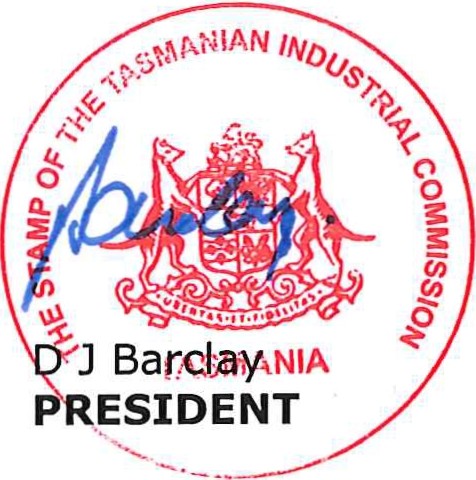 Appearances:Jane Fitton  for the MASSARobbie Moore for HSUTom Lynch for CPSUDate  and place  of hearing:201622 DecemberHobart